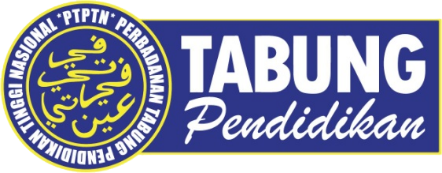 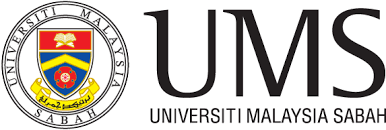 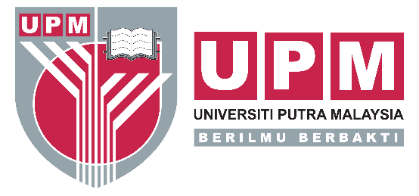 Sijil PenyertaanDengan ini diperakui bahawatelah menyertai PROGRAM KEPIMPINAN KEWANGANPada16 MAC 2019Bertempat di UNIVERSITI MALAYSIA SABAHAnjuranPUSAT KOKURIKULUM DAN PEMBANGUNAN PELAJARKURSUS KOKURIKULUM BERKREDITNAMA KURSUS , KODKUMPULANUNIVERSITI PUTRA MALAYSIADengan KerjasamaPERBADANAN TABUNG PENDIDIKAN TINGGI NASIONALUNIVERSITI MALAYSIA SABAH